CERTIFICATE OF COMPLETIONIn recognition ofATHETE NAMEfor successfully completing the Special Olympics Fitness Captain Training, and committing to encourage and empower their teammates to be healthy and fit.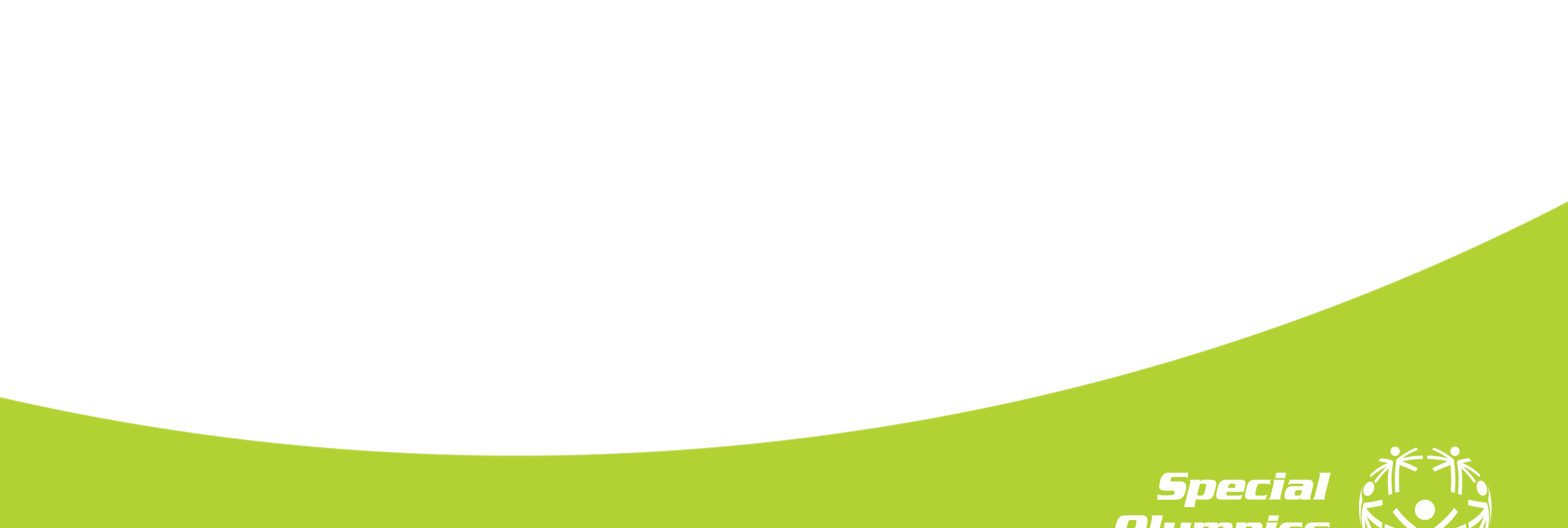 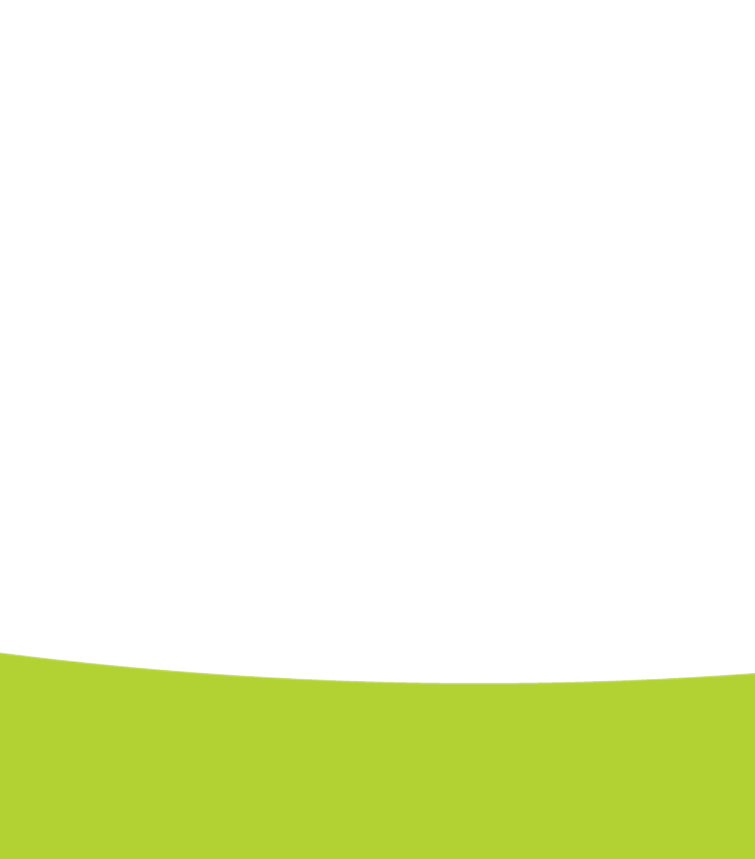 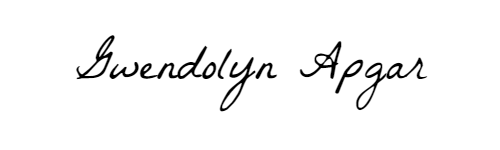 GWENDOLYN APGARManager, Fitness for Sports PerformanceSpecial Olympics InternationalYOUR NAME HEREYour Title HereYour Program Name Here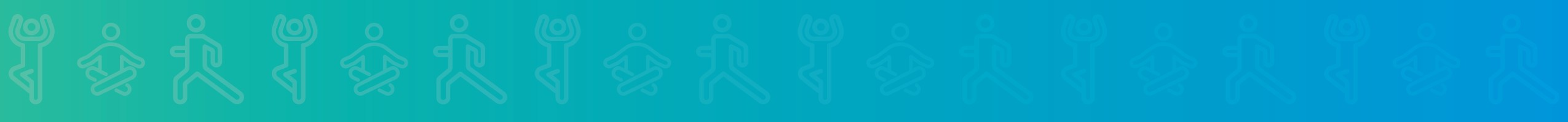 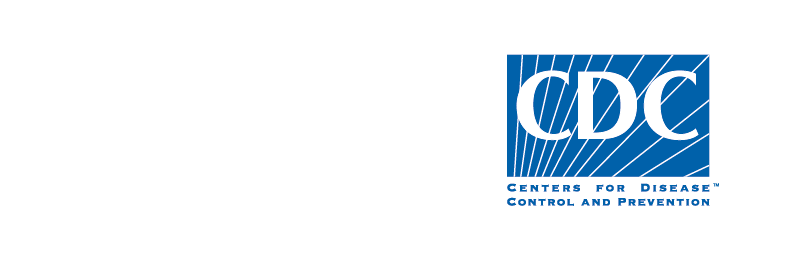 The mark “CDC” is owned by the US Dept. of Health and Human Services and is used with permission. Use of this logo is not an endorsement by HHS or CDC of any particular product, service, or enterprise.